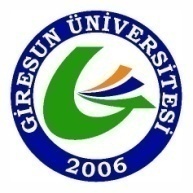 TÜRKİYE CUMHURİYETİGİRESUN ÜNİVERSİTESİİDARİ MALİ İŞLER DAİRE BAŞKANLIĞIRESMİ ARAÇ GÖREVİ İŞ AKIŞ ŞEMASIBelge Düzenlenme Tarihi:31/01/2020TÜRKİYE CUMHURİYETİGİRESUN ÜNİVERSİTESİİDARİ MALİ İŞLER DAİRE BAŞKANLIĞIRESMİ ARAÇ GÖREVİ İŞ AKIŞ ŞEMASISayfa Sayısı: 1İş AkışıSorumlularFaaliyetDoküman/ Çıktı/Rapor Talebin veya ihtiyacın ortaya çıkmasıDaire Başkanı/ Rektörlük Makamıİhtiyaçlar doğrultusunda Üniversitemiz birimlerinden gelen makam onayı veya  talep yazısına uygun araç seçilerek görevlendirilir.Rektörlük Makam Onayı Resmi Talep Yazısı Talep İl Sınırları ve İlçelerini kapsıyorsa Genel SekreterTalep doğrultusunda görevlendirme oluru alınarak Taşıt Görev Emri Onaylanarak  gidecek aracın çıkış Km ve Saati yazılır Üniversitemiz  garajından araç hareket eder.Personel Görevlendirme Oluru/Taşıt Görev Emri Talep İl dışı görevleri kapsıyorsaRektörlük MakamıTalep doğrultusunda görevlendirme oluru alınarak Taşıt Görev Emri Onaylanarak  gidecek aracın çıkış Km ve Saati yazılır Üniversitemiz  garajından araç hareket eder.Personel Görevlendirme Oluru/Taşıt Görev EmriGörev dönüşŞube MüdürüGörev dönüşü Km ve saat yazılırTaşıt Görev Emri kapatılırTÜRKİYE CUMHURİYETİGİRESUN ÜNİVERSİTESİİDARİ MALİ İŞLER DAİRE BAŞKANLIĞIRESMİ ARAÇ GÖREVİ İŞ AKIŞ ŞEMASIBelge Düzenlenme Tarihi:31/01/2020TÜRKİYE CUMHURİYETİGİRESUN ÜNİVERSİTESİİDARİ MALİ İŞLER DAİRE BAŞKANLIĞIRESMİ ARAÇ GÖREVİ İŞ AKIŞ ŞEMASISayfa Sayısı: 1İş AkışıSorumlularFaaliyetDoküman/ Çıktı/RaporTalebin veya ihtiyacın ortaya çıkmasıTalep eden birim /  İdare Amirliğiİhtiyaçlar doğrultusunda Üniversitemiz birimlerinden gelen makam onayı veya  talep yazısına uygun araç seçilerek görevlendirilir.Rektörlük Makam Onayı /Talep Yazısı/ DilekçeOlur alınmasıİdare Amiri / Rektörlük MakamıTalep doğrultusunda görevlendirme oluru alınır.Rektörlük Makam OlurTaşıt Görev Emri düzenlenmesiİlgili Şoför/ İdare AmiriTaşıt Görev Emri düzenlenir.Taşıt Görev EmriGörev dönüşİdare AmiriGörev dönüşü Km ve saat yazılır.Taşıt Görev Emri kapatılır